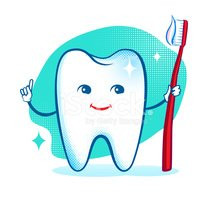 Od dnia 12 września 2019 r. obowiązuje ustawa 
o opiece zdrowotnej nad uczniami (Dz. U. z 2019 r. poz. 1078). Przepisy tej ustawy nakładają na organ prowadzący szkoły obowiązki związane z zapewnieniem uczniom opieki stomatologicznej. Zgodnie z art. 12 tej ustawy w przypadku braku gabinetu dentystycznego w szkole, organ prowadzący szkołę zawiera porozumienie z podmiotem wykonującym działalność leczniczą, udzielającym świadczeń zdrowotnych z zakresu leczenia stomatologicznego dla dzieci i młodzieży. Świadczenia są finansowane ze środków publicznych.Gmina jako organ prowadzący szkoły  zawarła  porozumienie z podmiotem leczniczym:PRYWATNYM  GABINETEM STOMATOLOGICZNYM 
ELŻBIETA CZECZUGA SZADO Łapsze Niżne ul Długa 169 Zasady korzystania z opieki stomatologicznej:Do bezpłatnej opieki stomatologicznej mają prawo wszyscy uczniowie.Korzystanie z opieki stomatologicznej jest dobrowolne. Szkoła w porozumieniu z gabinetem stomatologicznym poinformuje rodzica/ prawnego opiekuna o terminie wizyty w gabinecie.Na wizytę dziecko przychodzi pod opieką rodzica/ opiekuna prawnego. Rodzice są zobowiązani zapewnić transport. Lekarz dentysta sprawuje opiekę stomatologiczną nad uczniami poza szkołą, 
w gabinecie dentystycznym w Łapszach Niżnych, ul Długa 169.Lekarz dentysta sprawujący opiekę stomatologiczną nad uczniami wykonuje:a) świadczenia ogólnostomatologiczne dla dzieci i młodzieży do ukończenia 18. roku życia,b) profilaktyczne świadczenia stomatologiczne dla dzieci i młodzieży do ukończenia 19. roku życia.- określone w przepisach wydanych na podstawie art. 31d ustawy z dnia 27 sierpnia 2004 r. o świadczeniach opieki zdrowotnej finansowanych ze środków publicznych, w części dotyczącej wykazu świadczeń gwarantowanych z zakresu leczenia stomatologicznego dla dzieci i młodzieży, z wyłączeniem świadczeń ortodoncji.